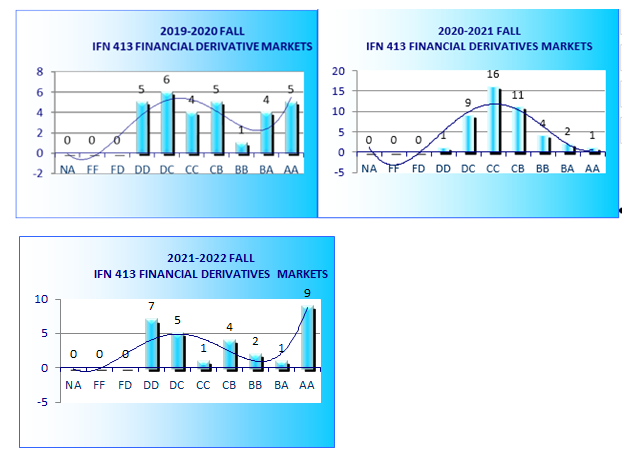 ÇAĞ UNIVERSITYFACULTY OF ECONOMICS & ADMINISTRATIVE SCIENCESÇAĞ UNIVERSITYFACULTY OF ECONOMICS & ADMINISTRATIVE SCIENCESÇAĞ UNIVERSITYFACULTY OF ECONOMICS & ADMINISTRATIVE SCIENCESÇAĞ UNIVERSITYFACULTY OF ECONOMICS & ADMINISTRATIVE SCIENCESÇAĞ UNIVERSITYFACULTY OF ECONOMICS & ADMINISTRATIVE SCIENCESÇAĞ UNIVERSITYFACULTY OF ECONOMICS & ADMINISTRATIVE SCIENCESÇAĞ UNIVERSITYFACULTY OF ECONOMICS & ADMINISTRATIVE SCIENCESÇAĞ UNIVERSITYFACULTY OF ECONOMICS & ADMINISTRATIVE SCIENCESÇAĞ UNIVERSITYFACULTY OF ECONOMICS & ADMINISTRATIVE SCIENCESÇAĞ UNIVERSITYFACULTY OF ECONOMICS & ADMINISTRATIVE SCIENCESÇAĞ UNIVERSITYFACULTY OF ECONOMICS & ADMINISTRATIVE SCIENCESÇAĞ UNIVERSITYFACULTY OF ECONOMICS & ADMINISTRATIVE SCIENCESÇAĞ UNIVERSITYFACULTY OF ECONOMICS & ADMINISTRATIVE SCIENCESÇAĞ UNIVERSITYFACULTY OF ECONOMICS & ADMINISTRATIVE SCIENCESÇAĞ UNIVERSITYFACULTY OF ECONOMICS & ADMINISTRATIVE SCIENCESÇAĞ UNIVERSITYFACULTY OF ECONOMICS & ADMINISTRATIVE SCIENCESÇAĞ UNIVERSITYFACULTY OF ECONOMICS & ADMINISTRATIVE SCIENCESÇAĞ UNIVERSITYFACULTY OF ECONOMICS & ADMINISTRATIVE SCIENCESÇAĞ UNIVERSITYFACULTY OF ECONOMICS & ADMINISTRATIVE SCIENCESÇAĞ UNIVERSITYFACULTY OF ECONOMICS & ADMINISTRATIVE SCIENCESÇAĞ UNIVERSITYFACULTY OF ECONOMICS & ADMINISTRATIVE SCIENCESÇAĞ UNIVERSITYFACULTY OF ECONOMICS & ADMINISTRATIVE SCIENCESCodeCodeCodeCodeCodeCourse NameCourse NameCourse NameCourse NameCourse NameCourse NameCourse NameCourse NameCourse NameCourse NameCourse NameCreditCreditCreditCreditECTSECTSIFN 413IFN 413IFN 413IFN 413IFN 413Financial Derivative MarketsFinancial Derivative MarketsFinancial Derivative MarketsFinancial Derivative MarketsFinancial Derivative MarketsFinancial Derivative MarketsFinancial Derivative MarketsFinancial Derivative MarketsFinancial Derivative MarketsFinancial Derivative MarketsFinancial Derivative Markets (3-0) 3 (3-0) 3 (3-0) 3 (3-0) 366PrerequisitesPrerequisitesPrerequisitesPrerequisitesPrerequisitesPrerequisitesPrerequisitesNoneNoneNoneNoneNoneNoneNoneNoneNoneNoneNoneNoneNoneNoneNoneLanguage of InstructionLanguage of InstructionLanguage of InstructionLanguage of InstructionLanguage of InstructionLanguage of InstructionLanguage of InstructionEnglishEnglishEnglishEnglishEnglishEnglishEnglishEnglishEnglishEnglishEnglishEnglishEnglishEnglishEnglishType / Level of CourseType / Level of CourseType / Level of CourseType / Level of CourseType / Level of CourseType / Level of CourseType / Level of CourseCompulsory / 4th Year / Fall SemesterCompulsory / 4th Year / Fall SemesterCompulsory / 4th Year / Fall SemesterCompulsory / 4th Year / Fall SemesterCompulsory / 4th Year / Fall SemesterCompulsory / 4th Year / Fall SemesterCompulsory / 4th Year / Fall SemesterCompulsory / 4th Year / Fall SemesterCompulsory / 4th Year / Fall SemesterCompulsory / 4th Year / Fall SemesterCompulsory / 4th Year / Fall SemesterCompulsory / 4th Year / Fall SemesterCompulsory / 4th Year / Fall SemesterCompulsory / 4th Year / Fall SemesterCompulsory / 4th Year / Fall SemesterLecturersLecturersLecturersLecturersName(s) Name(s) Name(s) Name(s) Name(s) Name(s) Lecture HoursLecture HoursLecture HoursLecture HoursLecture HoursOffice HoursOffice HoursOffice HoursContactsContactsContactsContactsCourse CoordinatorCourse CoordinatorCourse CoordinatorCourse CoordinatorCourse CoordinatorCourse CoordinatorAsst. Prof. Dr. Fatih KoçAsst. Prof. Dr. Fatih KoçAsst. Prof. Dr. Fatih KoçAsst. Prof. Dr. Fatih KoçFriday 10:30-12:50Friday 10:30-12:50Friday 10:30-12:50Friday 10:30-12:50Friday 10:30-12:50Wed. 13:50-15:50Wed. 13:50-15:50Wed. 13:50-15:50fatihkoc@cag.edu.tr fatihkoc@cag.edu.tr fatihkoc@cag.edu.tr fatihkoc@cag.edu.tr Course Objective Course Objective Course Objective Course Objective To provide a basic understanding of derivatives practice and use in financial markets.To provide practical and simple investment and corporate financial management strategies using derivatives.To allow students to apply these concepts and skills to meet investment and corporate finance objectives, using a series of examples that build to a final project.To provide a basic understanding of derivatives practice and use in financial markets.To provide practical and simple investment and corporate financial management strategies using derivatives.To allow students to apply these concepts and skills to meet investment and corporate finance objectives, using a series of examples that build to a final project.To provide a basic understanding of derivatives practice and use in financial markets.To provide practical and simple investment and corporate financial management strategies using derivatives.To allow students to apply these concepts and skills to meet investment and corporate finance objectives, using a series of examples that build to a final project.To provide a basic understanding of derivatives practice and use in financial markets.To provide practical and simple investment and corporate financial management strategies using derivatives.To allow students to apply these concepts and skills to meet investment and corporate finance objectives, using a series of examples that build to a final project.To provide a basic understanding of derivatives practice and use in financial markets.To provide practical and simple investment and corporate financial management strategies using derivatives.To allow students to apply these concepts and skills to meet investment and corporate finance objectives, using a series of examples that build to a final project.To provide a basic understanding of derivatives practice and use in financial markets.To provide practical and simple investment and corporate financial management strategies using derivatives.To allow students to apply these concepts and skills to meet investment and corporate finance objectives, using a series of examples that build to a final project.To provide a basic understanding of derivatives practice and use in financial markets.To provide practical and simple investment and corporate financial management strategies using derivatives.To allow students to apply these concepts and skills to meet investment and corporate finance objectives, using a series of examples that build to a final project.To provide a basic understanding of derivatives practice and use in financial markets.To provide practical and simple investment and corporate financial management strategies using derivatives.To allow students to apply these concepts and skills to meet investment and corporate finance objectives, using a series of examples that build to a final project.To provide a basic understanding of derivatives practice and use in financial markets.To provide practical and simple investment and corporate financial management strategies using derivatives.To allow students to apply these concepts and skills to meet investment and corporate finance objectives, using a series of examples that build to a final project.To provide a basic understanding of derivatives practice and use in financial markets.To provide practical and simple investment and corporate financial management strategies using derivatives.To allow students to apply these concepts and skills to meet investment and corporate finance objectives, using a series of examples that build to a final project.To provide a basic understanding of derivatives practice and use in financial markets.To provide practical and simple investment and corporate financial management strategies using derivatives.To allow students to apply these concepts and skills to meet investment and corporate finance objectives, using a series of examples that build to a final project.To provide a basic understanding of derivatives practice and use in financial markets.To provide practical and simple investment and corporate financial management strategies using derivatives.To allow students to apply these concepts and skills to meet investment and corporate finance objectives, using a series of examples that build to a final project.To provide a basic understanding of derivatives practice and use in financial markets.To provide practical and simple investment and corporate financial management strategies using derivatives.To allow students to apply these concepts and skills to meet investment and corporate finance objectives, using a series of examples that build to a final project.To provide a basic understanding of derivatives practice and use in financial markets.To provide practical and simple investment and corporate financial management strategies using derivatives.To allow students to apply these concepts and skills to meet investment and corporate finance objectives, using a series of examples that build to a final project.To provide a basic understanding of derivatives practice and use in financial markets.To provide practical and simple investment and corporate financial management strategies using derivatives.To allow students to apply these concepts and skills to meet investment and corporate finance objectives, using a series of examples that build to a final project.To provide a basic understanding of derivatives practice and use in financial markets.To provide practical and simple investment and corporate financial management strategies using derivatives.To allow students to apply these concepts and skills to meet investment and corporate finance objectives, using a series of examples that build to a final project.To provide a basic understanding of derivatives practice and use in financial markets.To provide practical and simple investment and corporate financial management strategies using derivatives.To allow students to apply these concepts and skills to meet investment and corporate finance objectives, using a series of examples that build to a final project.To provide a basic understanding of derivatives practice and use in financial markets.To provide practical and simple investment and corporate financial management strategies using derivatives.To allow students to apply these concepts and skills to meet investment and corporate finance objectives, using a series of examples that build to a final project.Learning Outcomes of the CourseUpon completion of this course students should…Upon completion of this course students should…Upon completion of this course students should…Upon completion of this course students should…Upon completion of this course students should…Upon completion of this course students should…Upon completion of this course students should…Upon completion of this course students should…Upon completion of this course students should…Upon completion of this course students should…Upon completion of this course students should…Upon completion of this course students should…Upon completion of this course students should…Upon completion of this course students should…Upon completion of this course students should…Upon completion of this course students should…Upon completion of this course students should…Prg. OutputNet EffectLearning Outcomes of the Course11Define what foreign markets are.Define what foreign markets are.Define what foreign markets are.Define what foreign markets are.Define what foreign markets are.Define what foreign markets are.Define what foreign markets are.Define what foreign markets are.Define what foreign markets are.Define what foreign markets are.Define what foreign markets are.Define what foreign markets are.Define what foreign markets are.Define what foreign markets are.Define what foreign markets are.Define what foreign markets are.Define what foreign markets are.      75Learning Outcomes of the Course22The uses and market functions of financial derivativesThe uses and market functions of financial derivativesThe uses and market functions of financial derivativesThe uses and market functions of financial derivativesThe uses and market functions of financial derivativesThe uses and market functions of financial derivativesThe uses and market functions of financial derivativesThe uses and market functions of financial derivativesThe uses and market functions of financial derivativesThe uses and market functions of financial derivativesThe uses and market functions of financial derivativesThe uses and market functions of financial derivativesThe uses and market functions of financial derivativesThe uses and market functions of financial derivativesThe uses and market functions of financial derivativesThe uses and market functions of financial derivativesThe uses and market functions of financial derivatives      85Learning Outcomes of the Course33Various theories on valuations of financial derivativesVarious theories on valuations of financial derivativesVarious theories on valuations of financial derivativesVarious theories on valuations of financial derivativesVarious theories on valuations of financial derivativesVarious theories on valuations of financial derivativesVarious theories on valuations of financial derivativesVarious theories on valuations of financial derivativesVarious theories on valuations of financial derivativesVarious theories on valuations of financial derivativesVarious theories on valuations of financial derivativesVarious theories on valuations of financial derivativesVarious theories on valuations of financial derivativesVarious theories on valuations of financial derivativesVarious theories on valuations of financial derivativesVarious theories on valuations of financial derivativesVarious theories on valuations of financial derivatives      85Learning Outcomes of the Course44The relationships of financial derivatives with other financial instrumentsThe relationships of financial derivatives with other financial instrumentsThe relationships of financial derivatives with other financial instrumentsThe relationships of financial derivatives with other financial instrumentsThe relationships of financial derivatives with other financial instrumentsThe relationships of financial derivatives with other financial instrumentsThe relationships of financial derivatives with other financial instrumentsThe relationships of financial derivatives with other financial instrumentsThe relationships of financial derivatives with other financial instrumentsThe relationships of financial derivatives with other financial instrumentsThe relationships of financial derivatives with other financial instrumentsThe relationships of financial derivatives with other financial instrumentsThe relationships of financial derivatives with other financial instrumentsThe relationships of financial derivatives with other financial instrumentsThe relationships of financial derivatives with other financial instrumentsThe relationships of financial derivatives with other financial instrumentsThe relationships of financial derivatives with other financial instruments      75Learning Outcomes of the Course55Use statistical and mathematical concepts in developing derivative strategiesUse statistical and mathematical concepts in developing derivative strategiesUse statistical and mathematical concepts in developing derivative strategiesUse statistical and mathematical concepts in developing derivative strategiesUse statistical and mathematical concepts in developing derivative strategiesUse statistical and mathematical concepts in developing derivative strategiesUse statistical and mathematical concepts in developing derivative strategiesUse statistical and mathematical concepts in developing derivative strategiesUse statistical and mathematical concepts in developing derivative strategiesUse statistical and mathematical concepts in developing derivative strategiesUse statistical and mathematical concepts in developing derivative strategiesUse statistical and mathematical concepts in developing derivative strategiesUse statistical and mathematical concepts in developing derivative strategiesUse statistical and mathematical concepts in developing derivative strategiesUse statistical and mathematical concepts in developing derivative strategiesUse statistical and mathematical concepts in developing derivative strategiesUse statistical and mathematical concepts in developing derivative strategies      85Learning Outcomes of the Course66Apply derivative pricing models to evaluate performances of financial assets and positionsApply derivative pricing models to evaluate performances of financial assets and positionsApply derivative pricing models to evaluate performances of financial assets and positionsApply derivative pricing models to evaluate performances of financial assets and positionsApply derivative pricing models to evaluate performances of financial assets and positionsApply derivative pricing models to evaluate performances of financial assets and positionsApply derivative pricing models to evaluate performances of financial assets and positionsApply derivative pricing models to evaluate performances of financial assets and positionsApply derivative pricing models to evaluate performances of financial assets and positionsApply derivative pricing models to evaluate performances of financial assets and positionsApply derivative pricing models to evaluate performances of financial assets and positionsApply derivative pricing models to evaluate performances of financial assets and positionsApply derivative pricing models to evaluate performances of financial assets and positionsApply derivative pricing models to evaluate performances of financial assets and positionsApply derivative pricing models to evaluate performances of financial assets and positionsApply derivative pricing models to evaluate performances of financial assets and positionsApply derivative pricing models to evaluate performances of financial assets and positions      85Learning Outcomes of the Course77Compare relative performances of various financial instruments and investment strategiesCompare relative performances of various financial instruments and investment strategiesCompare relative performances of various financial instruments and investment strategiesCompare relative performances of various financial instruments and investment strategiesCompare relative performances of various financial instruments and investment strategiesCompare relative performances of various financial instruments and investment strategiesCompare relative performances of various financial instruments and investment strategiesCompare relative performances of various financial instruments and investment strategiesCompare relative performances of various financial instruments and investment strategiesCompare relative performances of various financial instruments and investment strategiesCompare relative performances of various financial instruments and investment strategiesCompare relative performances of various financial instruments and investment strategiesCompare relative performances of various financial instruments and investment strategiesCompare relative performances of various financial instruments and investment strategiesCompare relative performances of various financial instruments and investment strategiesCompare relative performances of various financial instruments and investment strategiesCompare relative performances of various financial instruments and investment strategies      75Learning Outcomes of the Course88Concepts of hedging, arbitrage, and management of financial risksConcepts of hedging, arbitrage, and management of financial risksConcepts of hedging, arbitrage, and management of financial risksConcepts of hedging, arbitrage, and management of financial risksConcepts of hedging, arbitrage, and management of financial risksConcepts of hedging, arbitrage, and management of financial risksConcepts of hedging, arbitrage, and management of financial risksConcepts of hedging, arbitrage, and management of financial risksConcepts of hedging, arbitrage, and management of financial risksConcepts of hedging, arbitrage, and management of financial risksConcepts of hedging, arbitrage, and management of financial risksConcepts of hedging, arbitrage, and management of financial risksConcepts of hedging, arbitrage, and management of financial risksConcepts of hedging, arbitrage, and management of financial risksConcepts of hedging, arbitrage, and management of financial risksConcepts of hedging, arbitrage, and management of financial risksConcepts of hedging, arbitrage, and management of financial risks      85Learning Outcomes of the Course99Formulate hedging, arbitrage, and speculative strategies with derivativesFormulate hedging, arbitrage, and speculative strategies with derivativesFormulate hedging, arbitrage, and speculative strategies with derivativesFormulate hedging, arbitrage, and speculative strategies with derivativesFormulate hedging, arbitrage, and speculative strategies with derivativesFormulate hedging, arbitrage, and speculative strategies with derivativesFormulate hedging, arbitrage, and speculative strategies with derivativesFormulate hedging, arbitrage, and speculative strategies with derivativesFormulate hedging, arbitrage, and speculative strategies with derivativesFormulate hedging, arbitrage, and speculative strategies with derivativesFormulate hedging, arbitrage, and speculative strategies with derivativesFormulate hedging, arbitrage, and speculative strategies with derivativesFormulate hedging, arbitrage, and speculative strategies with derivativesFormulate hedging, arbitrage, and speculative strategies with derivativesFormulate hedging, arbitrage, and speculative strategies with derivativesFormulate hedging, arbitrage, and speculative strategies with derivativesFormulate hedging, arbitrage, and speculative strategies with derivatives      85Learning Outcomes of the Course1010Use various financial functions and models in financial calculationsUse various financial functions and models in financial calculationsUse various financial functions and models in financial calculationsUse various financial functions and models in financial calculationsUse various financial functions and models in financial calculationsUse various financial functions and models in financial calculationsUse various financial functions and models in financial calculationsUse various financial functions and models in financial calculationsUse various financial functions and models in financial calculationsUse various financial functions and models in financial calculationsUse various financial functions and models in financial calculationsUse various financial functions and models in financial calculationsUse various financial functions and models in financial calculationsUse various financial functions and models in financial calculationsUse various financial functions and models in financial calculationsUse various financial functions and models in financial calculationsUse various financial functions and models in financial calculations      75Course Description: The course defines the main kind of derivatives, shows how they are used to achieve various hedging and speculating objectives, introduces a framework for pricing derivatives, and studies several applications of derivative-pricing techniques outside derivative markets. This course presents and analyzes derivatives, such as forwards, futures, and options.Course Description: The course defines the main kind of derivatives, shows how they are used to achieve various hedging and speculating objectives, introduces a framework for pricing derivatives, and studies several applications of derivative-pricing techniques outside derivative markets. This course presents and analyzes derivatives, such as forwards, futures, and options.Course Description: The course defines the main kind of derivatives, shows how they are used to achieve various hedging and speculating objectives, introduces a framework for pricing derivatives, and studies several applications of derivative-pricing techniques outside derivative markets. This course presents and analyzes derivatives, such as forwards, futures, and options.Course Description: The course defines the main kind of derivatives, shows how they are used to achieve various hedging and speculating objectives, introduces a framework for pricing derivatives, and studies several applications of derivative-pricing techniques outside derivative markets. This course presents and analyzes derivatives, such as forwards, futures, and options.Course Description: The course defines the main kind of derivatives, shows how they are used to achieve various hedging and speculating objectives, introduces a framework for pricing derivatives, and studies several applications of derivative-pricing techniques outside derivative markets. This course presents and analyzes derivatives, such as forwards, futures, and options.Course Description: The course defines the main kind of derivatives, shows how they are used to achieve various hedging and speculating objectives, introduces a framework for pricing derivatives, and studies several applications of derivative-pricing techniques outside derivative markets. This course presents and analyzes derivatives, such as forwards, futures, and options.Course Description: The course defines the main kind of derivatives, shows how they are used to achieve various hedging and speculating objectives, introduces a framework for pricing derivatives, and studies several applications of derivative-pricing techniques outside derivative markets. This course presents and analyzes derivatives, such as forwards, futures, and options.Course Description: The course defines the main kind of derivatives, shows how they are used to achieve various hedging and speculating objectives, introduces a framework for pricing derivatives, and studies several applications of derivative-pricing techniques outside derivative markets. This course presents and analyzes derivatives, such as forwards, futures, and options.Course Description: The course defines the main kind of derivatives, shows how they are used to achieve various hedging and speculating objectives, introduces a framework for pricing derivatives, and studies several applications of derivative-pricing techniques outside derivative markets. This course presents and analyzes derivatives, such as forwards, futures, and options.Course Description: The course defines the main kind of derivatives, shows how they are used to achieve various hedging and speculating objectives, introduces a framework for pricing derivatives, and studies several applications of derivative-pricing techniques outside derivative markets. This course presents and analyzes derivatives, such as forwards, futures, and options.Course Description: The course defines the main kind of derivatives, shows how they are used to achieve various hedging and speculating objectives, introduces a framework for pricing derivatives, and studies several applications of derivative-pricing techniques outside derivative markets. This course presents and analyzes derivatives, such as forwards, futures, and options.Course Description: The course defines the main kind of derivatives, shows how they are used to achieve various hedging and speculating objectives, introduces a framework for pricing derivatives, and studies several applications of derivative-pricing techniques outside derivative markets. This course presents and analyzes derivatives, such as forwards, futures, and options.Course Description: The course defines the main kind of derivatives, shows how they are used to achieve various hedging and speculating objectives, introduces a framework for pricing derivatives, and studies several applications of derivative-pricing techniques outside derivative markets. This course presents and analyzes derivatives, such as forwards, futures, and options.Course Description: The course defines the main kind of derivatives, shows how they are used to achieve various hedging and speculating objectives, introduces a framework for pricing derivatives, and studies several applications of derivative-pricing techniques outside derivative markets. This course presents and analyzes derivatives, such as forwards, futures, and options.Course Description: The course defines the main kind of derivatives, shows how they are used to achieve various hedging and speculating objectives, introduces a framework for pricing derivatives, and studies several applications of derivative-pricing techniques outside derivative markets. This course presents and analyzes derivatives, such as forwards, futures, and options.Course Description: The course defines the main kind of derivatives, shows how they are used to achieve various hedging and speculating objectives, introduces a framework for pricing derivatives, and studies several applications of derivative-pricing techniques outside derivative markets. This course presents and analyzes derivatives, such as forwards, futures, and options.Course Description: The course defines the main kind of derivatives, shows how they are used to achieve various hedging and speculating objectives, introduces a framework for pricing derivatives, and studies several applications of derivative-pricing techniques outside derivative markets. This course presents and analyzes derivatives, such as forwards, futures, and options.Course Description: The course defines the main kind of derivatives, shows how they are used to achieve various hedging and speculating objectives, introduces a framework for pricing derivatives, and studies several applications of derivative-pricing techniques outside derivative markets. This course presents and analyzes derivatives, such as forwards, futures, and options.Course Description: The course defines the main kind of derivatives, shows how they are used to achieve various hedging and speculating objectives, introduces a framework for pricing derivatives, and studies several applications of derivative-pricing techniques outside derivative markets. This course presents and analyzes derivatives, such as forwards, futures, and options.Course Description: The course defines the main kind of derivatives, shows how they are used to achieve various hedging and speculating objectives, introduces a framework for pricing derivatives, and studies several applications of derivative-pricing techniques outside derivative markets. This course presents and analyzes derivatives, such as forwards, futures, and options.Course Description: The course defines the main kind of derivatives, shows how they are used to achieve various hedging and speculating objectives, introduces a framework for pricing derivatives, and studies several applications of derivative-pricing techniques outside derivative markets. This course presents and analyzes derivatives, such as forwards, futures, and options.Course Description: The course defines the main kind of derivatives, shows how they are used to achieve various hedging and speculating objectives, introduces a framework for pricing derivatives, and studies several applications of derivative-pricing techniques outside derivative markets. This course presents and analyzes derivatives, such as forwards, futures, and options.Course Contents:( Weekly Lecture Plan )Course Contents:( Weekly Lecture Plan )Course Contents:( Weekly Lecture Plan )Course Contents:( Weekly Lecture Plan )Course Contents:( Weekly Lecture Plan )Course Contents:( Weekly Lecture Plan )Course Contents:( Weekly Lecture Plan )Course Contents:( Weekly Lecture Plan )Course Contents:( Weekly Lecture Plan )Course Contents:( Weekly Lecture Plan )Course Contents:( Weekly Lecture Plan )Course Contents:( Weekly Lecture Plan )Course Contents:( Weekly Lecture Plan )Course Contents:( Weekly Lecture Plan )Course Contents:( Weekly Lecture Plan )Course Contents:( Weekly Lecture Plan )Course Contents:( Weekly Lecture Plan )Course Contents:( Weekly Lecture Plan )Course Contents:( Weekly Lecture Plan )Course Contents:( Weekly Lecture Plan )Course Contents:( Weekly Lecture Plan )Course Contents:( Weekly Lecture Plan )WeeksWeeksTopicsTopicsTopicsTopicsTopicsTopicsTopicsTopicsTopicsTopicsPreparationPreparationPreparationPreparationPreparationPreparationPreparationTeaching MethodsTeaching MethodsTeaching Methods11IntroIntroIntroIntroIntroIntroIntroIntroIntroIntroLecture Book Lecture Book Lecture Book Lecture Book Lecture Book Lecture Book Lecture Book LectureLectureLecture2 2 ForwardForwardForwardForwardForwardForwardForwardForwardForwardForwardLecture BookLecture BookLecture BookLecture BookLecture BookLecture BookLecture BookLecture and Q&ALecture and Q&ALecture and Q&A33Forward ApplicationsForward ApplicationsForward ApplicationsForward ApplicationsForward ApplicationsForward ApplicationsForward ApplicationsForward ApplicationsForward ApplicationsForward ApplicationsLecture BookLecture BookLecture BookLecture BookLecture BookLecture BookLecture BookLecture and DiscussionLecture and DiscussionLecture and Discussion44FuturesFuturesFuturesFuturesFuturesFuturesFuturesFuturesFuturesFuturesLecture BookLecture BookLecture BookLecture BookLecture BookLecture BookLecture BookLecture and Q&ALecture and Q&ALecture and Q&A55Futures ApplicationsFutures ApplicationsFutures ApplicationsFutures ApplicationsFutures ApplicationsFutures ApplicationsFutures ApplicationsFutures ApplicationsFutures ApplicationsFutures ApplicationsLecture BookLecture BookLecture BookLecture BookLecture BookLecture BookLecture BookLecture Lecture Lecture 66OptionsOptionsOptionsOptionsOptionsOptionsOptionsOptionsOptionsOptionsLecture BookLecture BookLecture BookLecture BookLecture BookLecture BookLecture BookLecture and DiscussionLecture and DiscussionLecture and Discussion77Preparation for the Mid-Term ExamPreparation for the Mid-Term ExamPreparation for the Mid-Term ExamPreparation for the Mid-Term ExamPreparation for the Mid-Term ExamPreparation for the Mid-Term ExamPreparation for the Mid-Term ExamPreparation for the Mid-Term ExamPreparation for the Mid-Term ExamPreparation for the Mid-Term ExamLecture BookLecture BookLecture BookLecture BookLecture BookLecture BookLecture BookGuest LectureGuest LectureGuest Lecture88Options ApplicationsOptions ApplicationsOptions ApplicationsOptions ApplicationsOptions ApplicationsOptions ApplicationsOptions ApplicationsOptions ApplicationsOptions ApplicationsOptions ApplicationsLecture BookLecture BookLecture BookLecture BookLecture BookLecture BookLecture BookLecture and DiscussionLecture and DiscussionLecture and Discussion99SWAP SWAP SWAP SWAP SWAP SWAP SWAP SWAP SWAP SWAP Lecture BookLecture BookLecture BookLecture BookLecture BookLecture BookLecture BookLecture and DiscussionLecture and DiscussionLecture and Discussion1010SWAP ApplicationsSWAP ApplicationsSWAP ApplicationsSWAP ApplicationsSWAP ApplicationsSWAP ApplicationsSWAP ApplicationsSWAP ApplicationsSWAP ApplicationsSWAP ApplicationsLecture BookLecture BookLecture BookLecture BookLecture BookLecture BookLecture BookLecture and Q&ALecture and Q&ALecture and Q&A1111Combined StrategiesCombined StrategiesCombined StrategiesCombined StrategiesCombined StrategiesCombined StrategiesCombined StrategiesCombined StrategiesCombined StrategiesCombined StrategiesLecture BookLecture BookLecture BookLecture BookLecture BookLecture BookLecture BookLecture and DiscussionLecture and DiscussionLecture and Discussion1212Option Pricing Option Pricing Option Pricing Option Pricing Option Pricing Option Pricing Option Pricing Option Pricing Option Pricing Option Pricing Lecture BookLecture BookLecture BookLecture BookLecture BookLecture BookLecture BookLecture and DiscussionLecture and DiscussionLecture and Discussion1313Student PresentationsStudent PresentationsStudent PresentationsStudent PresentationsStudent PresentationsStudent PresentationsStudent PresentationsStudent PresentationsStudent PresentationsStudent PresentationsPresentationsPresentationsPresentationsPresentationsPresentationsPresentationsPresentationsPresentationsPresentationsPresentations1414Preparation for the Final ExamPreparation for the Final ExamPreparation for the Final ExamPreparation for the Final ExamPreparation for the Final ExamPreparation for the Final ExamPreparation for the Final ExamPreparation for the Final ExamPreparation for the Final ExamPreparation for the Final ExamLecture BookLecture BookLecture BookLecture BookLecture BookLecture BookLecture BookProblem SolvingProblem SolvingProblem SolvingREFERENCESREFERENCESREFERENCESREFERENCESREFERENCESREFERENCESREFERENCESREFERENCESREFERENCESREFERENCESREFERENCESREFERENCESREFERENCESREFERENCESREFERENCESREFERENCESREFERENCESREFERENCESREFERENCESREFERENCESREFERENCESREFERENCESTextbookTextbookTextbookTextbookTextbookTextbookTextbookTextbook“Investments and Portfolio Management’’ Bodie, Kane, Marcus. Mc Graw Hill, 2018https://www.spl.com.tr/spl/eep/kurumportal/Content/sinav-hazirlik-rehberleri/56/“Investments and Portfolio Management’’ Bodie, Kane, Marcus. Mc Graw Hill, 2018https://www.spl.com.tr/spl/eep/kurumportal/Content/sinav-hazirlik-rehberleri/56/“Investments and Portfolio Management’’ Bodie, Kane, Marcus. Mc Graw Hill, 2018https://www.spl.com.tr/spl/eep/kurumportal/Content/sinav-hazirlik-rehberleri/56/“Investments and Portfolio Management’’ Bodie, Kane, Marcus. Mc Graw Hill, 2018https://www.spl.com.tr/spl/eep/kurumportal/Content/sinav-hazirlik-rehberleri/56/“Investments and Portfolio Management’’ Bodie, Kane, Marcus. Mc Graw Hill, 2018https://www.spl.com.tr/spl/eep/kurumportal/Content/sinav-hazirlik-rehberleri/56/“Investments and Portfolio Management’’ Bodie, Kane, Marcus. Mc Graw Hill, 2018https://www.spl.com.tr/spl/eep/kurumportal/Content/sinav-hazirlik-rehberleri/56/“Investments and Portfolio Management’’ Bodie, Kane, Marcus. Mc Graw Hill, 2018https://www.spl.com.tr/spl/eep/kurumportal/Content/sinav-hazirlik-rehberleri/56/“Investments and Portfolio Management’’ Bodie, Kane, Marcus. Mc Graw Hill, 2018https://www.spl.com.tr/spl/eep/kurumportal/Content/sinav-hazirlik-rehberleri/56/“Investments and Portfolio Management’’ Bodie, Kane, Marcus. Mc Graw Hill, 2018https://www.spl.com.tr/spl/eep/kurumportal/Content/sinav-hazirlik-rehberleri/56/“Investments and Portfolio Management’’ Bodie, Kane, Marcus. Mc Graw Hill, 2018https://www.spl.com.tr/spl/eep/kurumportal/Content/sinav-hazirlik-rehberleri/56/“Investments and Portfolio Management’’ Bodie, Kane, Marcus. Mc Graw Hill, 2018https://www.spl.com.tr/spl/eep/kurumportal/Content/sinav-hazirlik-rehberleri/56/“Investments and Portfolio Management’’ Bodie, Kane, Marcus. Mc Graw Hill, 2018https://www.spl.com.tr/spl/eep/kurumportal/Content/sinav-hazirlik-rehberleri/56/“Investments and Portfolio Management’’ Bodie, Kane, Marcus. Mc Graw Hill, 2018https://www.spl.com.tr/spl/eep/kurumportal/Content/sinav-hazirlik-rehberleri/56/“Investments and Portfolio Management’’ Bodie, Kane, Marcus. Mc Graw Hill, 2018https://www.spl.com.tr/spl/eep/kurumportal/Content/sinav-hazirlik-rehberleri/56/Recommended ReadingRecommended ReadingRecommended ReadingRecommended ReadingRecommended ReadingRecommended ReadingRecommended ReadingRecommended Reading“Türev Piyasalar ve Analiz Yöntemleri” Beyhan Yaslıdağ, Seçkin Yayıncılık“Türev Piyasalar ve Analiz Yöntemleri” Beyhan Yaslıdağ, Seçkin Yayıncılık“Türev Piyasalar ve Analiz Yöntemleri” Beyhan Yaslıdağ, Seçkin Yayıncılık“Türev Piyasalar ve Analiz Yöntemleri” Beyhan Yaslıdağ, Seçkin Yayıncılık“Türev Piyasalar ve Analiz Yöntemleri” Beyhan Yaslıdağ, Seçkin Yayıncılık“Türev Piyasalar ve Analiz Yöntemleri” Beyhan Yaslıdağ, Seçkin Yayıncılık“Türev Piyasalar ve Analiz Yöntemleri” Beyhan Yaslıdağ, Seçkin Yayıncılık“Türev Piyasalar ve Analiz Yöntemleri” Beyhan Yaslıdağ, Seçkin Yayıncılık“Türev Piyasalar ve Analiz Yöntemleri” Beyhan Yaslıdağ, Seçkin Yayıncılık“Türev Piyasalar ve Analiz Yöntemleri” Beyhan Yaslıdağ, Seçkin Yayıncılık“Türev Piyasalar ve Analiz Yöntemleri” Beyhan Yaslıdağ, Seçkin Yayıncılık“Türev Piyasalar ve Analiz Yöntemleri” Beyhan Yaslıdağ, Seçkin Yayıncılık“Türev Piyasalar ve Analiz Yöntemleri” Beyhan Yaslıdağ, Seçkin Yayıncılık“Türev Piyasalar ve Analiz Yöntemleri” Beyhan Yaslıdağ, Seçkin YayıncılıkMaterial SharingMaterial SharingMaterial SharingMaterial SharingMaterial SharingMaterial SharingMaterial SharingMaterial SharingASSESSMENT METHODSASSESSMENT METHODSASSESSMENT METHODSASSESSMENT METHODSASSESSMENT METHODSASSESSMENT METHODSASSESSMENT METHODSASSESSMENT METHODSASSESSMENT METHODSASSESSMENT METHODSASSESSMENT METHODSASSESSMENT METHODSASSESSMENT METHODSASSESSMENT METHODSASSESSMENT METHODSASSESSMENT METHODSASSESSMENT METHODSASSESSMENT METHODSASSESSMENT METHODSASSESSMENT METHODSASSESSMENT METHODSASSESSMENT METHODSActivitiesActivitiesActivitiesActivitiesActivitiesActivitiesActivitiesNumberNumberEffectEffectNotesNotesNotesNotesNotesNotesNotesNotesNotesNotesNotesMidterm ExamMidterm ExamMidterm ExamMidterm ExamMidterm ExamMidterm ExamMidterm Exam1130%30%homeworkhomeworkhomeworkhomeworkhomeworkhomeworkhomework1120%20%TotalTotalTotalTotalTotalTotalTotalTotalTotalTotalTotalAttendanceAttendanceAttendanceAttendanceAttendanceAttendanceAttendanceFull AttendanceFull AttendanceFull AttendanceFull AttendanceFull AttendanceFull AttendanceFull AttendanceFull AttendanceFull AttendanceFull AttendanceFull AttendanceEffect of The ActivitiesEffect of The ActivitiesEffect of The ActivitiesEffect of The ActivitiesEffect of The ActivitiesEffect of The ActivitiesEffect of The Activities50%50%Effect of The Final ExamEffect of The Final ExamEffect of The Final ExamEffect of The Final ExamEffect of The Final ExamEffect of The Final ExamEffect of The Final Exam50%50%ECTS TABLEECTS TABLEECTS TABLEECTS TABLEECTS TABLEECTS TABLEECTS TABLEECTS TABLEECTS TABLEECTS TABLEECTS TABLEECTS TABLEECTS TABLEECTS TABLEECTS TABLEECTS TABLEECTS TABLEECTS TABLEECTS TABLEECTS TABLEECTS TABLEECTS TABLEContentsContentsContentsContentsContentsContentsContentsContentsContentsNumberNumberNumberNumberNumberHoursHoursHoursTotalTotalTotalTotalTotalHours in Classroom Hours in Classroom Hours in Classroom Hours in Classroom Hours in Classroom Hours in Classroom Hours in Classroom Hours in Classroom Hours in Classroom 14141414143334242424242Hours out of ClassroomHours out of ClassroomHours out of ClassroomHours out of ClassroomHours out of ClassroomHours out of ClassroomHours out of ClassroomHours out of ClassroomHours out of Classroom14141414143334242424242HomeworkHomeworkHomeworkHomeworkHomeworkHomeworkHomeworkHomeworkHomework111114242424242424242Midterm ExamMidterm ExamMidterm ExamMidterm ExamMidterm ExamMidterm ExamMidterm ExamMidterm ExamMidterm Exam111112626262626262626Final ExamFinal ExamFinal ExamFinal ExamFinal ExamFinal ExamFinal ExamFinal ExamFinal Exam111113535353535353535TotalTotal / 30ECTS CreditTotalTotal / 30ECTS CreditTotalTotal / 30ECTS CreditTotalTotal / 30ECTS CreditTotalTotal / 30ECTS CreditTotalTotal / 30ECTS CreditTotalTotal / 30ECTS CreditTotalTotal / 30ECTS CreditTotalTotal / 30ECTS CreditTotalTotal / 30ECTS CreditTotalTotal / 30ECTS CreditTotalTotal / 30ECTS CreditTotalTotal / 30ECTS CreditTotalTotal / 30ECTS CreditTotalTotal / 30ECTS CreditTotalTotal / 30ECTS CreditTotalTotal / 30ECTS Credit187187187187187TotalTotal / 30ECTS CreditTotalTotal / 30ECTS CreditTotalTotal / 30ECTS CreditTotalTotal / 30ECTS CreditTotalTotal / 30ECTS CreditTotalTotal / 30ECTS CreditTotalTotal / 30ECTS CreditTotalTotal / 30ECTS CreditTotalTotal / 30ECTS CreditTotalTotal / 30ECTS CreditTotalTotal / 30ECTS CreditTotalTotal / 30ECTS CreditTotalTotal / 30ECTS CreditTotalTotal / 30ECTS CreditTotalTotal / 30ECTS CreditTotalTotal / 30ECTS CreditTotalTotal / 30ECTS Credit187/30=6,23187/30=6,23187/30=6,23187/30=6,23187/30=6,23TotalTotal / 30ECTS CreditTotalTotal / 30ECTS CreditTotalTotal / 30ECTS CreditTotalTotal / 30ECTS CreditTotalTotal / 30ECTS CreditTotalTotal / 30ECTS CreditTotalTotal / 30ECTS CreditTotalTotal / 30ECTS CreditTotalTotal / 30ECTS CreditTotalTotal / 30ECTS CreditTotalTotal / 30ECTS CreditTotalTotal / 30ECTS CreditTotalTotal / 30ECTS CreditTotalTotal / 30ECTS CreditTotalTotal / 30ECTS CreditTotalTotal / 30ECTS CreditTotalTotal / 30ECTS Credit66666RECENT PERFORMANCERECENT PERFORMANCERECENT PERFORMANCERECENT PERFORMANCERECENT PERFORMANCERECENT PERFORMANCERECENT PERFORMANCERECENT PERFORMANCERECENT PERFORMANCERECENT PERFORMANCERECENT PERFORMANCERECENT PERFORMANCERECENT PERFORMANCERECENT PERFORMANCERECENT PERFORMANCERECENT PERFORMANCERECENT PERFORMANCERECENT PERFORMANCERECENT PERFORMANCERECENT PERFORMANCERECENT PERFORMANCERECENT PERFORMANCE